Nanterre, le 8 janvier 2016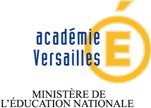 Collège Evariste Galois21, rue de Fontenelles92000 NANTERRETél. : 01 41 91 15 50Mél : 0921589c@ac-versailles.frACCUEIL DES ELEVES DE CM2 DANS LES CLASSES de 6èmeMardi 19.01.2016 Robespierre Cm2 (20 élèves) (M. Gaston) : 10h10 à 11h40De 10h 00 à 11H05 : Intégration dans les classes : Mme Deleu / Mme Le DûDe 11h10-11h40 : Visite du collège après intégration classeSi besoinMardi 19.01.16 Pablo Picasso Cm2 (23 élèves) (M. Gouasdoue) de 14h à 15h30De 14h à 14h 30 : Visite du collège : Mme Deleu / Mme FabreDe 14h30 à 15h30 : Intégration dans les classesSi besoinJeudi 21.01.2016 Robespierre Cm2 (20 élèves) (Mme Vinzent) : de 10h à 11h40De 10h 00 à 11H05 : Intégration dans les classesDe 11h10-11h40 : Visite du collège après intégration classe : Mme Fabre / M. KernSi besoinJeudi 21.01.2016 Robespierre CM 2 (21 élèves) (M. Spanu) : de 14h à 15h30De 14h à 14h 30 : Visite du collège : M. Labrande / M. KernDe 14h30 à 15h30 : Intégration dans les classes Si besoinMardi 26.01.2016 Pablo Picasso Cm2 (16 élèves) (Mme Gabet) : 10h10 à 11h40De 10h 00 à 11H05 : Intégration dans les classes : Mme Deleu / M. LabrandeDe 11h10-11h40 : Visite du collège après intégration classeSi besoinMardi 02.02.16 Decour B Cm2 (12 élèves) (Mme Lebrun) de 10h à 11h40De 10h 00 à 11H05 : Intégration dans les classes : M. Labrande / M. KernDe 11h10-11h40 : Visite du collège après intégration classeSi besoinJeudi 04.02.2016 Decour B Cm2 (13 élèves) (Mme Lajugie) : de 14h à 15h30De 14h à 14h 30 : Visite du collège : Mme Fabre / M. Labrande / M. KernDe 14h30 à 15h30 : Intégration dans les classes Si besoinMardi 09.02.16 Decour A Cm2 (12 élèves) (M. Garnier) de 10h à 11h40De 10h 00 à 11H05 : Intégration dans les classes : Mme Deleu / M. KernDe 11h10-11h40 : Visite du collège après intégration classeSi besoinJeudi 11.02.2016 Decour A Cm2 (22 élèves) (Mme Passerieux) : de 10h à 11h40De 10h 00 à 11H05 : Intégration dans les classesDe 11h10-11h40 : Visite du collège après intégration classe : Mme Fabre / M. KernSi besoinLe Principal adjointFrançois-Xavier KernClasseMatièreProfesseurSalleNb d’élèves Cm26ème 2FrançaisMme ForestB1046ème 3FrançaisMme Durand-AlikerB1146ème 4FrançaisMme Le BohecD1136ème 5 FrançaisM. SansaultlD2436ème 6Education musicaleMme FournelB0235ème 5FrançaisMme ZentelinD1635ème 2Histoire-GéographieM. SalacroupD22ClassematièreProfesseurSalleNb d’élèves Cm26ème 2 GrTechnologieM. RusseilC1146ème 2 GrSVTMme SiscaroSVT 146ème 3Histoire-GéographieM. SalacroupD2246ème 4/5AnglaisMme CamoinB2046ème 4/5 AllemandM. BernardiniD2535ème4FrançaisMme ChemelleD1045ème 5SVTMme MounsiSVT2 ClassematièreProfesseurSalleNb d’élèves Cm26ème 2Histoire-géographieM. GouarD2646ème 3Histoire-géographieM. Salacroup D2246ème 4Mathématiques M. Bellec D1336ème5 FrançaisM. SansaultD1636ème6FrançaisMme Le BohecD1135ème 6AnglaisM. BelkhadiD0235ème 4TechnologieM. KhalfallahC12ClassematièreProfesseurSalleNb d’élèves Cm26ème 2AnglaisMme CamoinB2036ème 3Vie de classeMme SiscaroD2636ème 4Histoire géographieMme Antoine-GoyardD2446ème 5FrançaisM. SansaultD1236ème 6MathématiquesM. Bellec B1145ème5PhysiqueMme BasileSP245ème 3AnglaisM. BelkhadiD02ClasseMatièreProfesseurSalleNb d’élèves Cm26ème 2FrançaisMme ForestB1036ème 3FrançaisMme Durand-AlikerB1146ème 4FrançaisMme Le BohecD1136ème 5 FrançaisM. SansaultlD2436ème 6Education musicaleMme FournelB0235ème 2Histoire-GéographieM. SalacroupD22ClasseMatièreProfesseurSalleNb d’élèves Cm26ème 3FrançaisMme Durand-AlikerB1136ème 4FrançaisMme Le BohecD1136ème 6Education musicaleMme FournelB0236ème 5FrançaisM. SansaultD2436ème 2FrançaisMme ForestB10ClassematièreProfesseurSalleNb d’élèves Cm26ème 2AnglaisMme CamoinB2036ème 3Vie de classeMme SiscaroD2636ème 4Histoire géographie Mme Antoine-GoyardD2426ème 5FrançaisM. SansaultD1236ème6 MathématiquesM. Bellec B1125ème 3AnglaisM. BelkhadiD02ClasseMatièreProfesseurSalleNb d’élèves Cm26ème 3FrançaisMme Durand-AlikerB1136ème 4FrançaisMme Le BohecD1136ème 6Education musicaleMme FournelB0236ème 5FrançaisM. SansaultB0136ème 2FrançaisMme ForestB10 ClassematièreProfesseurSalleNb d’élèves Cm26ème 2Histoire-géographieM. GouarD2646ème 3Histoire-géographieM. Salacroup D2246ème 4Mathématiques M. Bellec D1336ème5 FrançaisM. SansaultD1636ème6FrançaisMme Le BohecD1135ème 6AnglaisM. BelkhadiD0235ème 4TechnologieM. KhalfallahC12